 North Platte Junior HighDaily AnnouncementsSeptember 21,  2022Students- permission slips to the Know it to Win it fall festival went home last week. If you need a new one, you can pick one up in office before or after school. Everyone that wants to come to it on October 7th must have one turned into the office no later than October 5th.Students- there has been some confusion about what drinks are included with the opaa lunch. GATORADE is NOT one of them! The only drinks included with lunch are water or milk or chocolate milk. If you want a Gatorade it will cost additional $1.25If you have lunch money to turn in please bring it to the office now.JH Tutoring is available to any student that chooses to utilize it. Schedule is Monday 3:15-3:45 Mrs. ColburnWednesday 7:15am-7:45 Mrs. Sidwell		3:15-4:00 pm Mrs. RoseThursday 3:15-4:00pm Mrs MattUpcoming Events 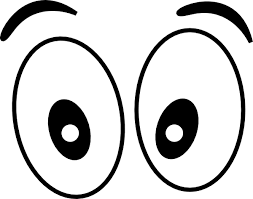 Wednesday 9/21 – 7am JH FFA meeting in Paxton roomThursday 9/22- JH FB @ Plattsburg, JH VB @ East Buch, JH SB @ Mid BuchFriday 9/23- Saturday 9/24- JHSB Tourn @ CameronMonday 9/26-Saturday 9/30 – Homecoming weekMonday 9/26 – Little Miss Throwback day, JH VB vs SJCTuesday 9/27- Little Miss Athlete day, JH VB @ LawsonWednesday 9/28- Little Miss Sleep in Day, JH XC @ Krug ParkThursday 9/29- Little Miss Country Day, JH FB vs Mid Buch, JHVB @ West Platte, JH Sb @ West PlatteFriday 9/30- Little Miss Panther Pride Day, Parade @ 1:30pmOctober 7th- Know it to Win it fall festival